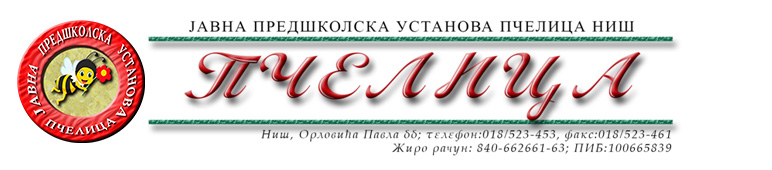 КОНКУРСНА ДОКУМЕНТАЦИЈА ЗА НАБАВКУ УСЛУГА БР.2.2.36. РЕПРЕЗЕНТАЦИЈА ВАН УСТАНОВЕОБРАЗАЦ ПОНУДЕ ЗА НАВАКУ ДОБАРА БР. 2.2.36. РЕПРЕЗЕНТАЦИЈА ВАН УСТАНОВЕТЕХНИЧКА СПЕЦИФИКАЦИЈАНАПОМЕНА: Процењене количине добара су дате оквирно ради лакшег сачињавања понуде и Наручилац задржава право да наручи количине у складу са својим потребама до укупно уговорене вредности.РОК ВАЖЕЊА ПОНУДЕ: _____________дана (не може бити краћи од 30 дана) од дана отварања понуда.УСЛОВИ И НАЧИН ПЛАЋАЊА: У року од 45 (четрдесетпет) дана од дана пријема исправног рачуна (фактуре) са тачно наведеним називима и врстом пружених услуга.У Нишу,   ____.____.2023.године      			       		ПОНУЂАЧМ.П.        	_____________________                                                                                      		(потпис овлашћеног лица)Под пуном материјалном и кривичном одговорношћу, као заступник понуђача, дајем следећуИ З Ј А В УПонуђач  _______________________________________из ____________________, у поступку  набавке услуга број 2.2.36. Репрезентација ван Установе, испуњава све услове дефинисане конкурсном документацијом за предметну  набавку и то:да је регистрован је код надлежног органа, односно уписан у одговарајући регистар;да он и његов законски заступник није осуђиван за неко од кривичних дела као члан организоване криминалне групе, да није осуђиван за кривична дела против привреде, кривична дела против животне средине, кривично дело примања или давања мита и кривично дело преваре;да није изречена мера забране обављања делатности на снази у време објаве/слања позива за доставу понуде;да је измирио доспеле порезе, доприносе и друге јавне дажбине у складу са прописима Републике Србије или стране државе када има седиште на њеној територији;да је поштовао обавезе које произлазе из важећих прописа о заштити на раду, запошљавању и условима рада, заштити животне средине и гарантује да је ималац права интелектуалне својине;Понуђач овом Изјавом, под пуном материјалном и кривичном одговорношћу потврђује  да је понуду у поступку набавке услуга број 2.2.36. Репрезентација ван Установе, поднео потпуно независно и без договора са другим понуђачима или заинтересованим лицима.У Нишу,   ____.____.2023.године      			       		ПОНУЂАЧМ.П.        	_____________________                                                                                      		(потпис овлашћеног лица)                                                                                                                                                                       Број понуде Назив понуђачаАдреса седишта понуђачаОсоба за контактОдговорна особа/потписник уговораКонтакт телефонТекући рачун и назив банкеМатични бројПИБЕлектронска поштаРб.Оквирни мени Оквирне кoличине Јед.цена бeз ПДВУкупнo без пдв1.Комплет мени по особи- Овал са предјелом: пршуте- Овал са сиревима- Сезонске салате,-  Главно јело са прилогом,- Десерт- Пића: домаћа ракија, вино, пиво, газирани и негазирани сокови и кисела вода30УКУПАН ИЗНОС БЕЗ ПДВ-АУКУПАН ИЗНОС БЕЗ ПДВ-АУКУПАН ИЗНОС БЕЗ ПДВ-АИЗНОС ПДВИЗНОС ПДВИЗНОС ПДВИЗНОС СА ПДВ-ОМИЗНОС СА ПДВ-ОМИЗНОС СА ПДВ-ОМ